ANZONICO3-Zimmer-Rustico zum Ausbauenmit Wiesland und Wald an schönster Aussichtslage…………………………..………………………………………..…………………….……………….rustico di 3 locali da ristrutturarecon grande prato e bosco con bellissima vista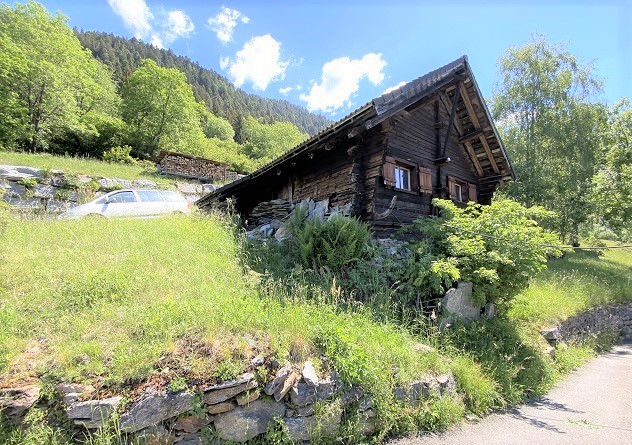                                           4180/3208   Fr. 85‘000.--  Standort | Umgebung6748 Anzonico, zona nucleo 86Region:	LeventinaLage:	sehr ruhige, sonnige AussichtslageAussicht:	herrliche BergsichtSchulen:	in FaidoEinkauf:	650möffentlicher Verkehr:	650mDistanz nächste Stadt:	40kmDistanz Autobahn:	10km  BeschreibungDieses 3-Zimmer-Rustico zum Ausbauen liegt oberhalb des Dorfes Anzonico in der Leventina. Das zweigeschossige Haus wird momentan zu Ferienzwecken genutzt, müsste aber ausgebaut werden. Der Eingang zum oberen Geschoss führt in den Wohn-/Schlafbereich mit Ofen und angrenzendem Zimmer zum Ausbauen. Es könnte eine Galerie erstellt werden. Die beiden grossen Kellerräume sind über separate Eingänge von unten erreichbar. Oberhalb des Rusticos befindet sich ein Aussenparkplatz und über die Strasse das grosse Wiesland, welches zur Liegenschaft gehört. Ein herrlicher Ausblick erstreckt sich vom Rustico und vom Wiesland auf die umliegenden Berge. In wenigen Gehminuten gelangt man hinunter zum Dorf Anzonico mit kleinen Laden und der Postautohaltestelle. In dieser schönen Gegend unweit des Gotthardtunnels findet man Ruhe und Erholung vom Alltagsstress inmitten einer intakten Natur. Auf der Strada Alta gibt es viele Wandermöglichkeiten und Bergtouren. Im Winter kann man in den nahen Skigebieten von Airolo und Carì Ski   HighlightsGute Zufahrt grosse Wiesfläche mit Wald nördlich des Hausesherrlicher Bergblickabsolut ruhige und sonnige Lage in der Naturinteressanter Verkaufspreis  Posizione | Dintorni6748 Anzonico, zona nucleo 86Regione: LeventinaPosizione: molto tranquilla e soleggiataVista: bella vista Scuole: sìAcquisto: 650 mtrasporto pubblico: 650 mDistanza dalla prossima città: 40kmDistanza autostrada: 10kmDescrizione dell’immobileQuesta casa ticinese si trova in posizione panoramica, tranquilla e molto soleggiata sopra il comune di Anzonico sulla Strada Alta in Leventina.L’edificio è da ristrutturare. I muri  ed il tetto sono buoni. La casa ha due piani. Ogni piano ha delle entrate. Nel primo piano si trovano già una camera abitabile e dietro un locale dove si può fare anche una galleria. Sotto sono due locali grande. Nel parte sinistra si trova un piccolo cortile. Sopra la casa si trova un terreno prato e bosco di 4343 m2. Una bella vista si estende sulle montagne circostanti e sulla valle.Qui si trova il riposo dallo stress quotidiano e circondati da una natura intatta. Lungo la Strada Alta si possono intraprendere innumerevoli escursioni. In inverno si può praticare lo sci sulle vicine piste di Airolo e Carì, oppure pattinare ad Ambrì. La proprietà è raggiungibile con la macchina. Si può fare 1 o due posteggi. L’autostrada A2 a Faido e Biasca sono a 10 minuti. I centri Lugano e Locarno con i laghi sono a 40 minuti. 2 km sopra ad Anzonico si trovano la fermata del bus ed un piccolo negozio.2 auto.  momenti salientiposizione molto tranquilla e soleggiatabellissima vistaraggiungibile con la macchinagrande terreno come prato e boscoprezzo interessante     Eingang zum oberen Geschoss mit 2 Zimmer n       entrata del piano di sopra con 2 camere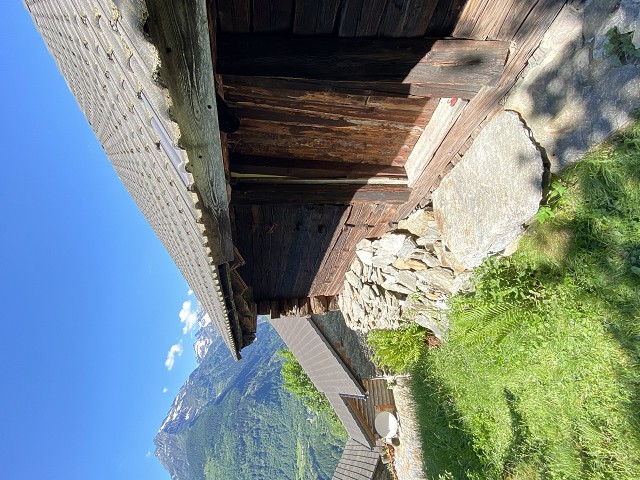 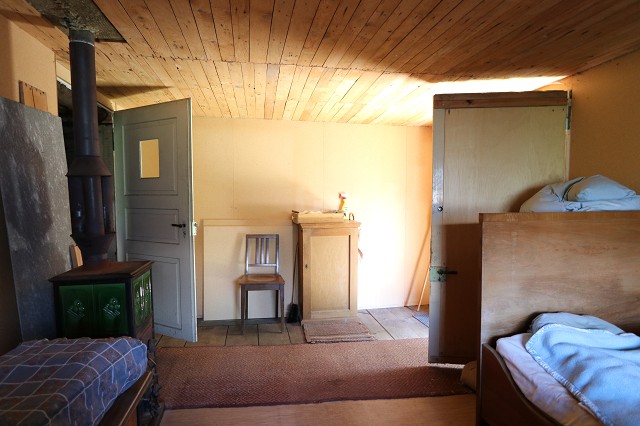 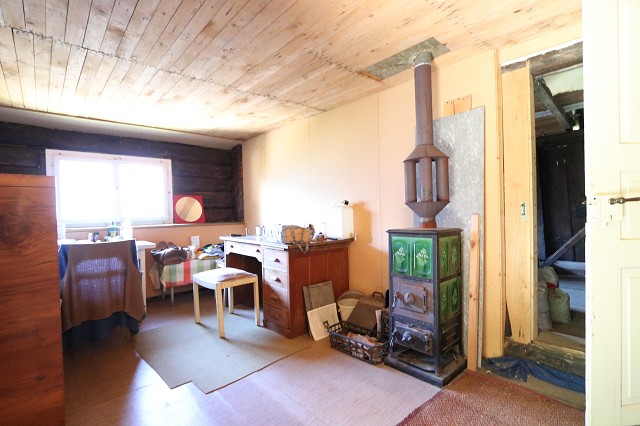 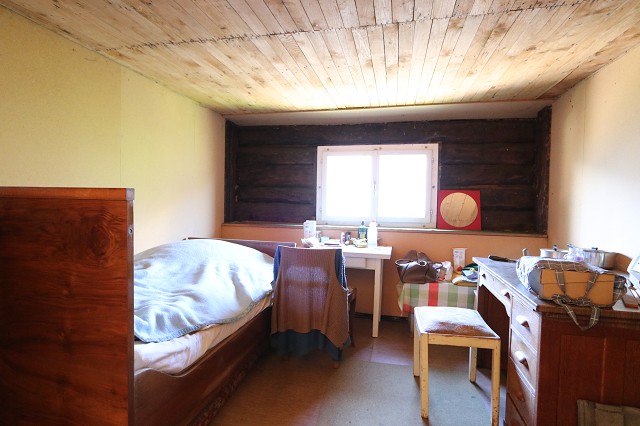 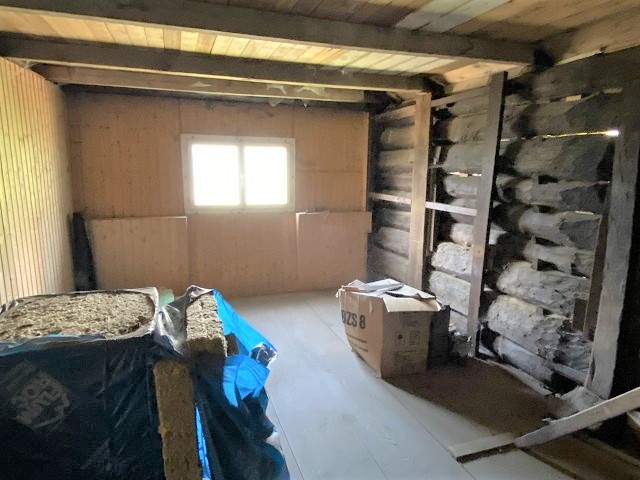 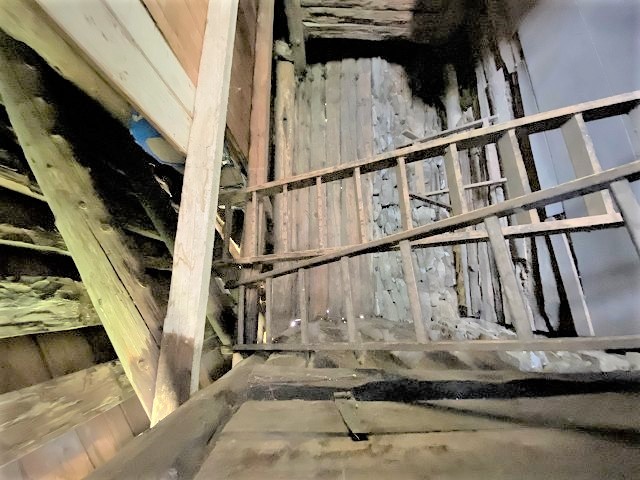             	                2 Keller und Ansichten          2 cantine e la casa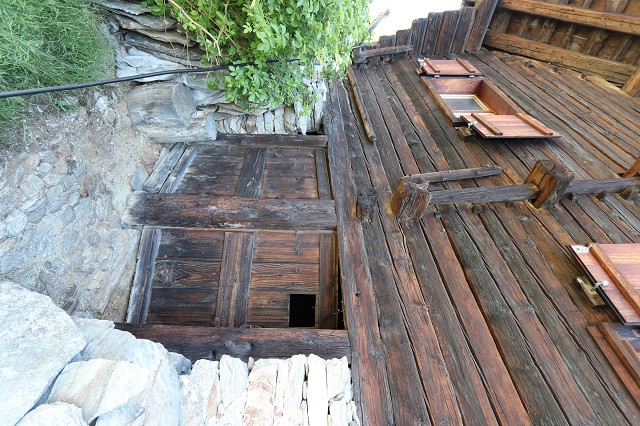 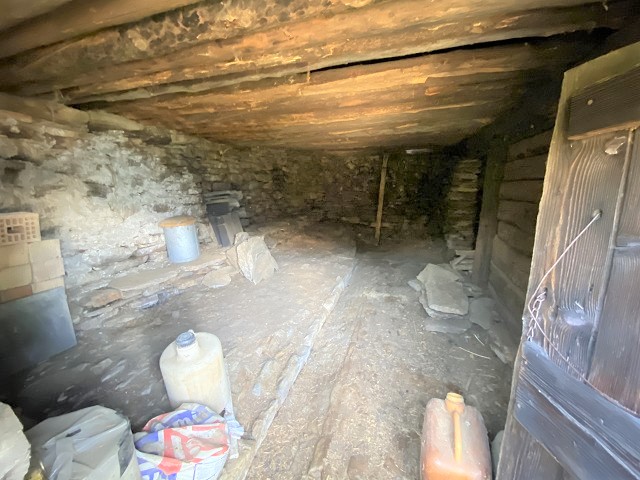 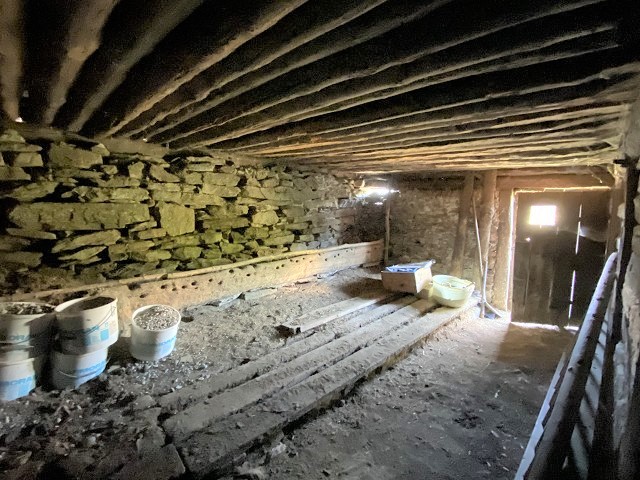 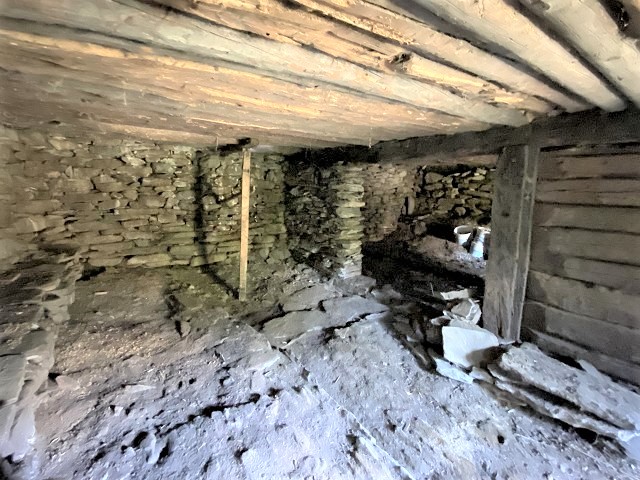 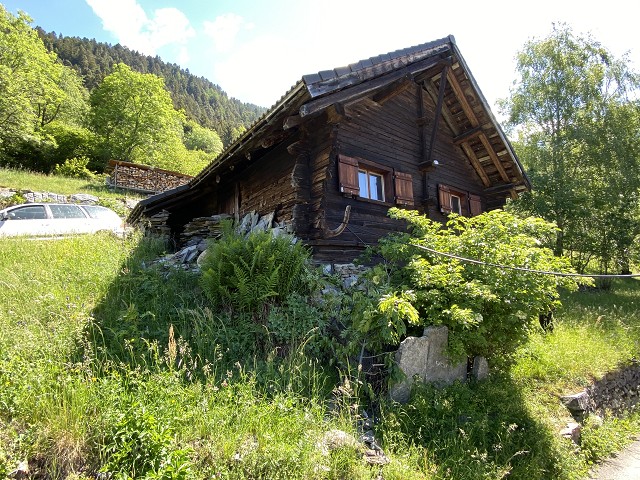 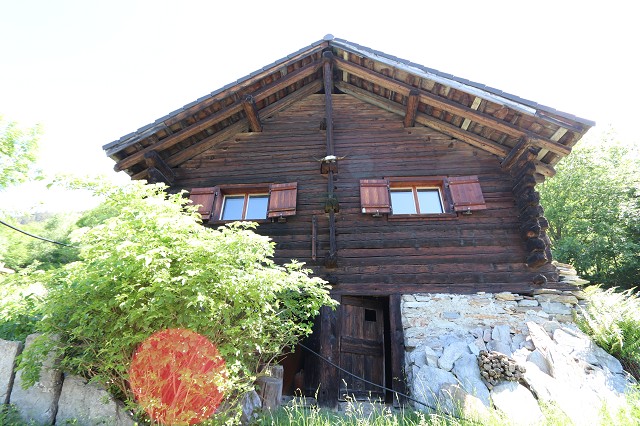               			An-und Aussichten         la casa e la vista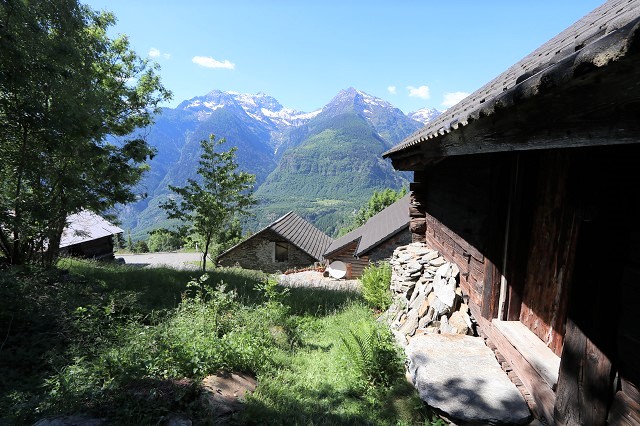 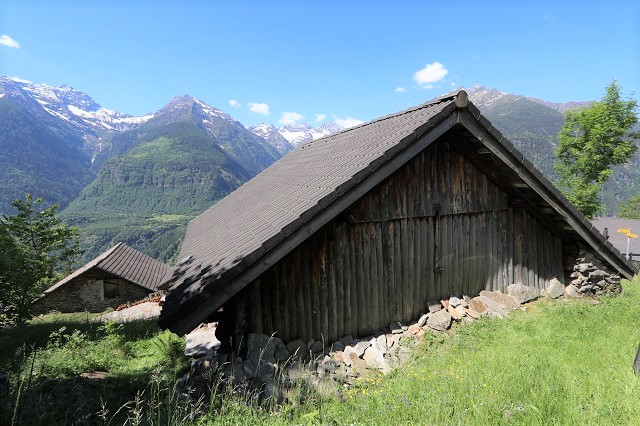 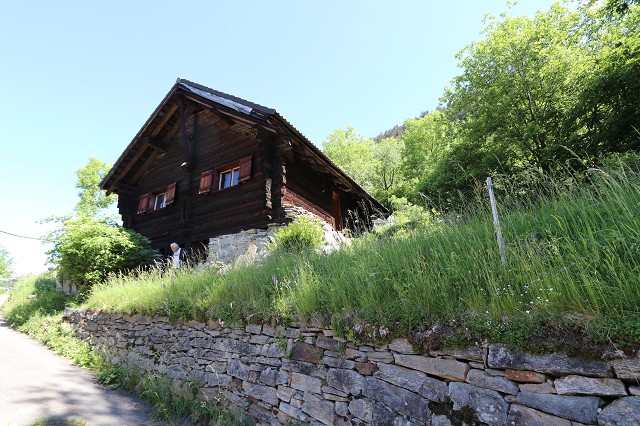 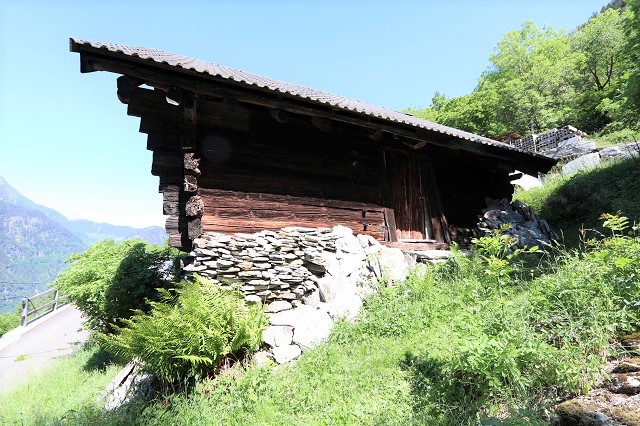 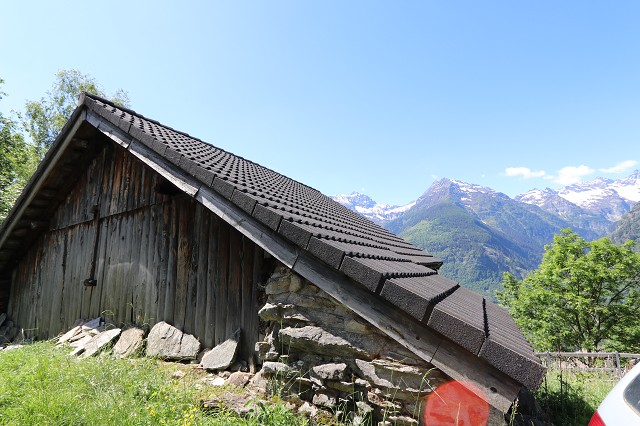 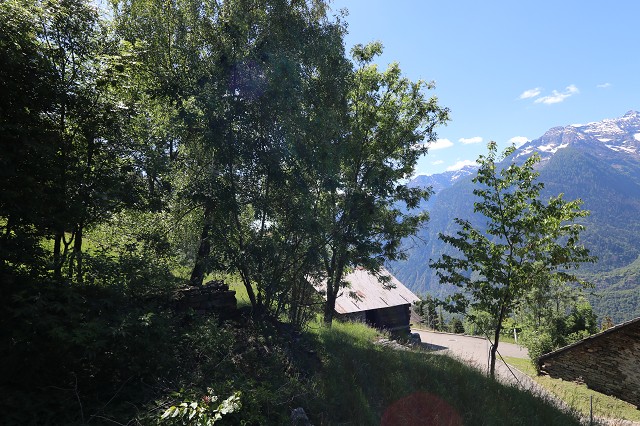 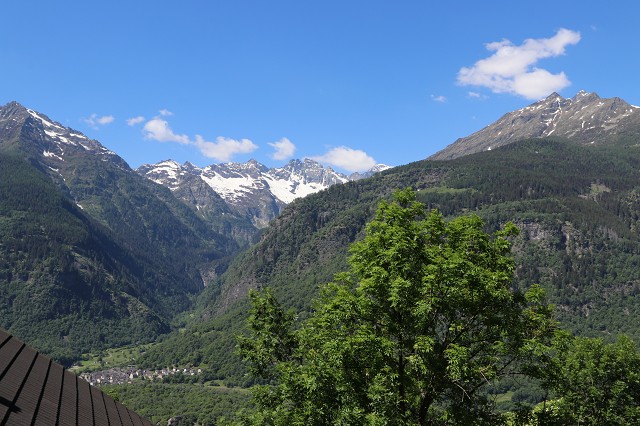 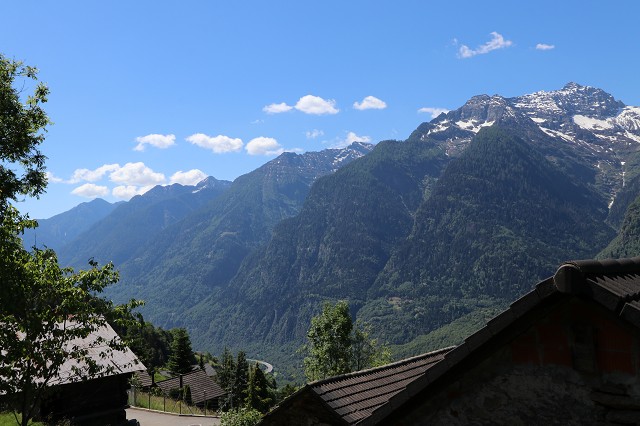   TICINO | Ascona         	               Wiesland oberhalb des Rusticos        prato di sopra del rustico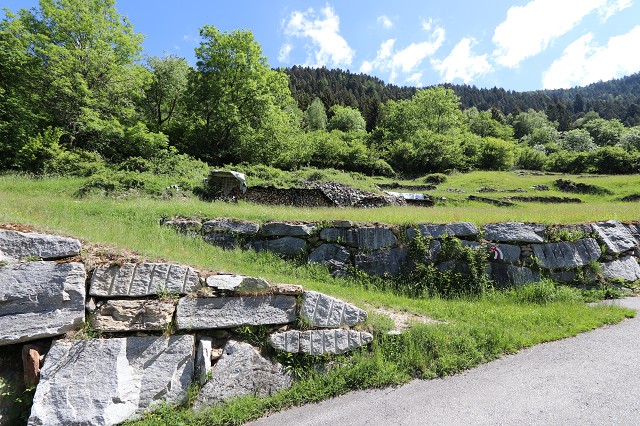 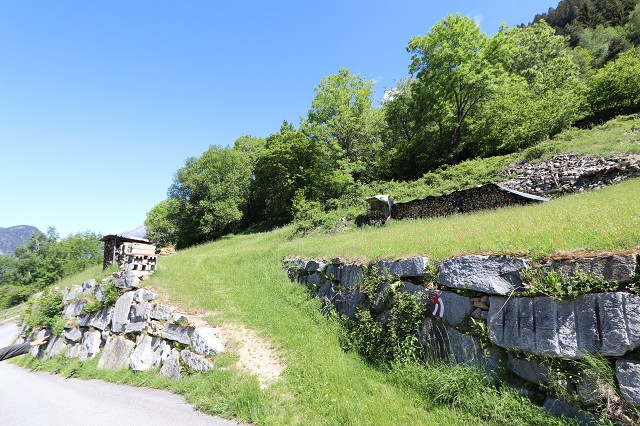 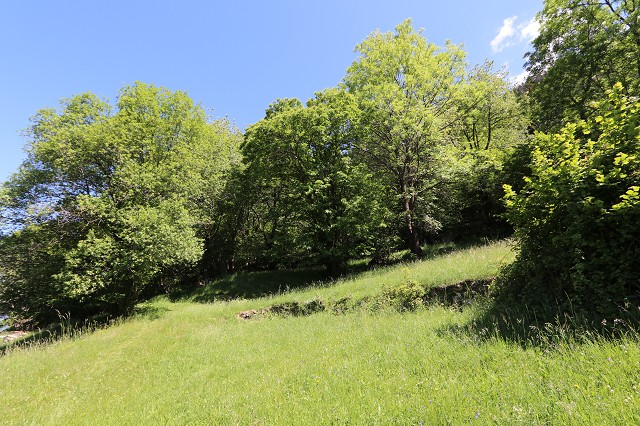 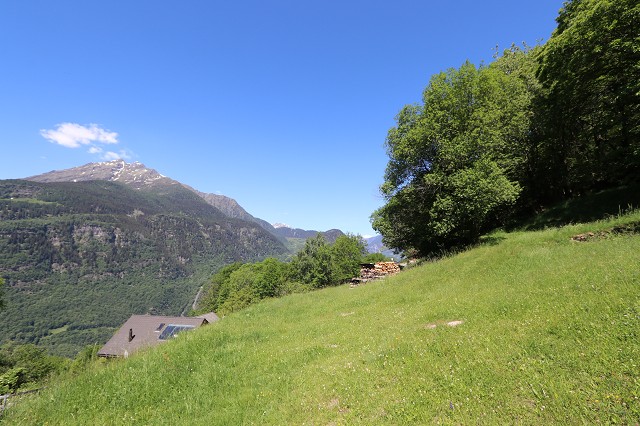 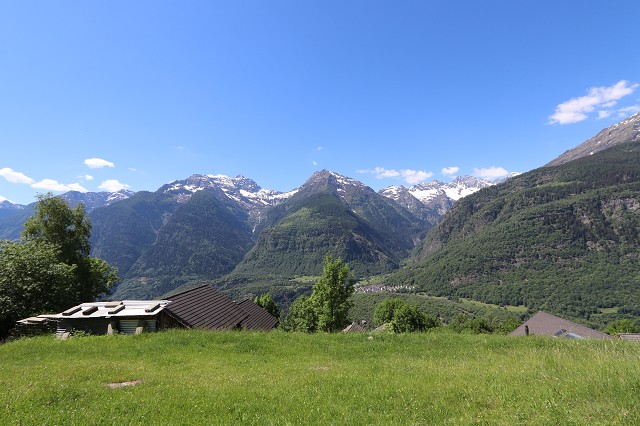 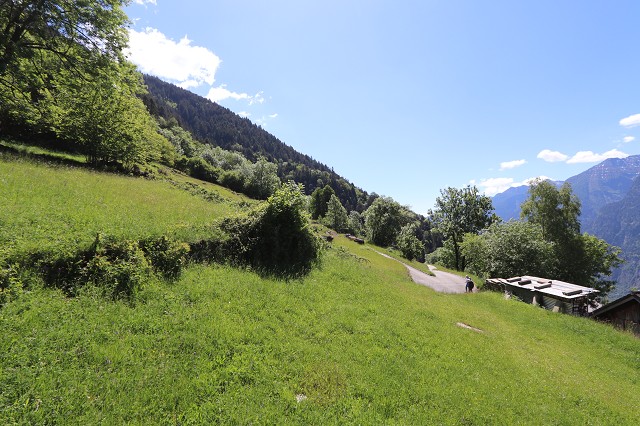 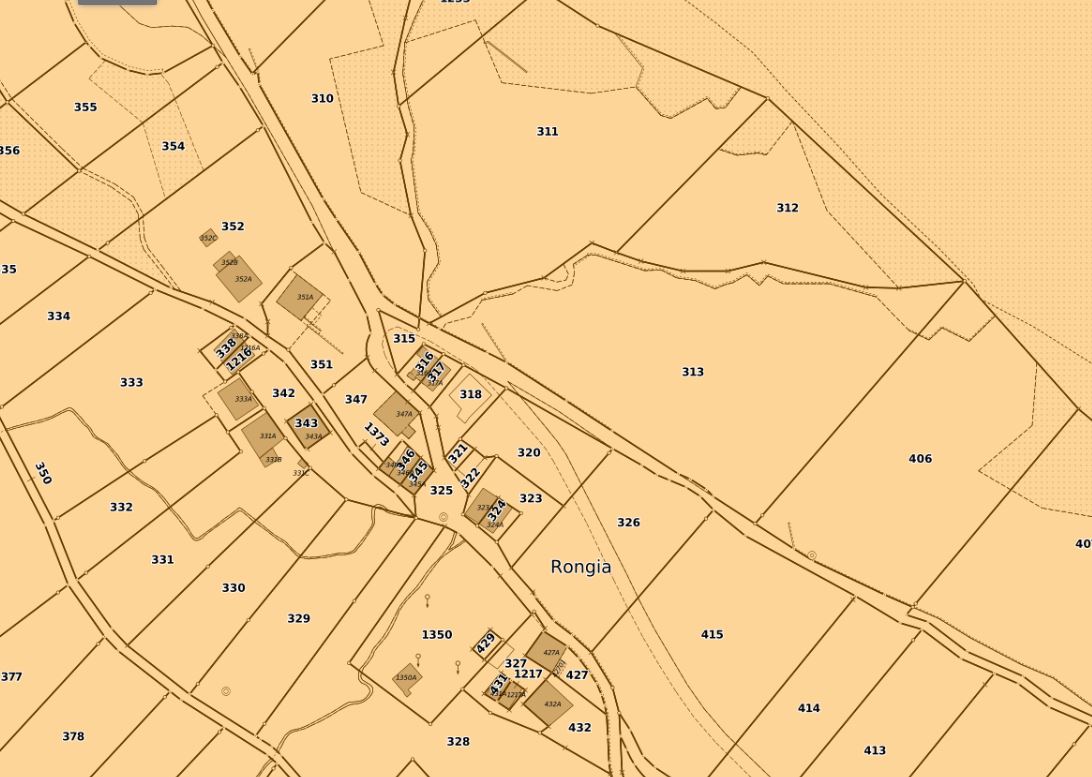 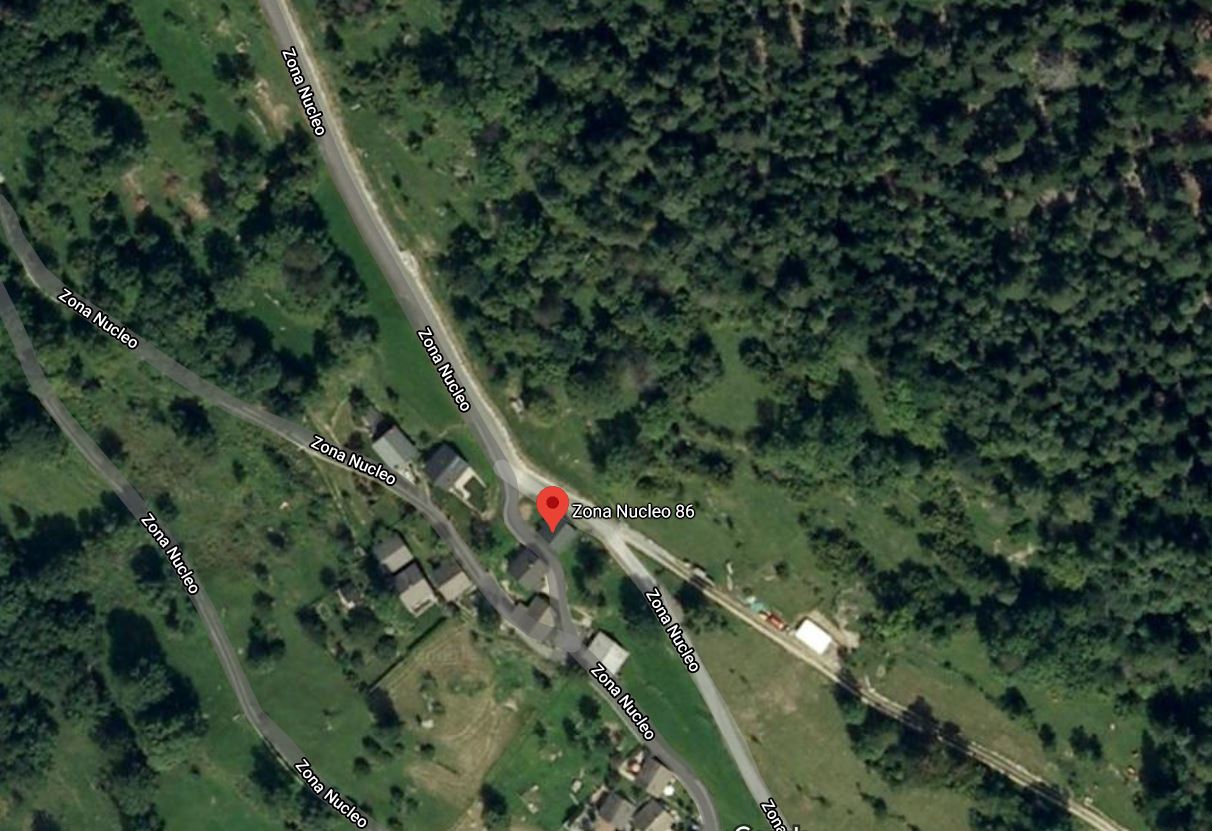 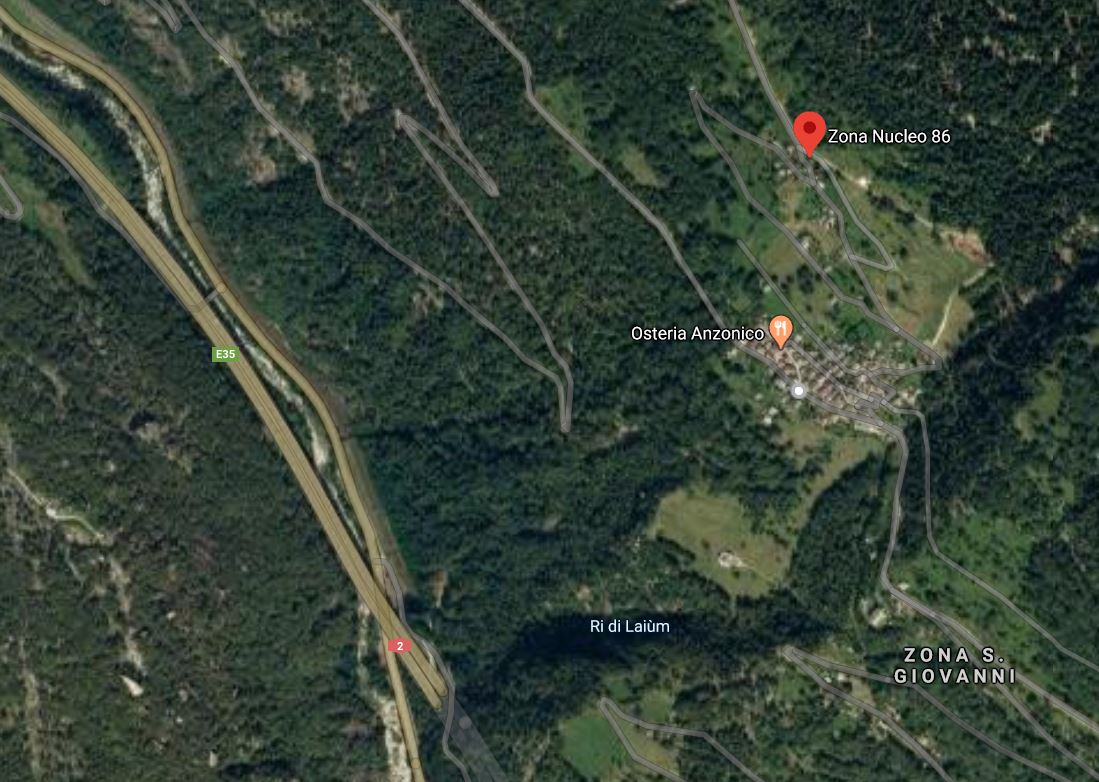   TICINO | Ascona       TICINO |   Anzonico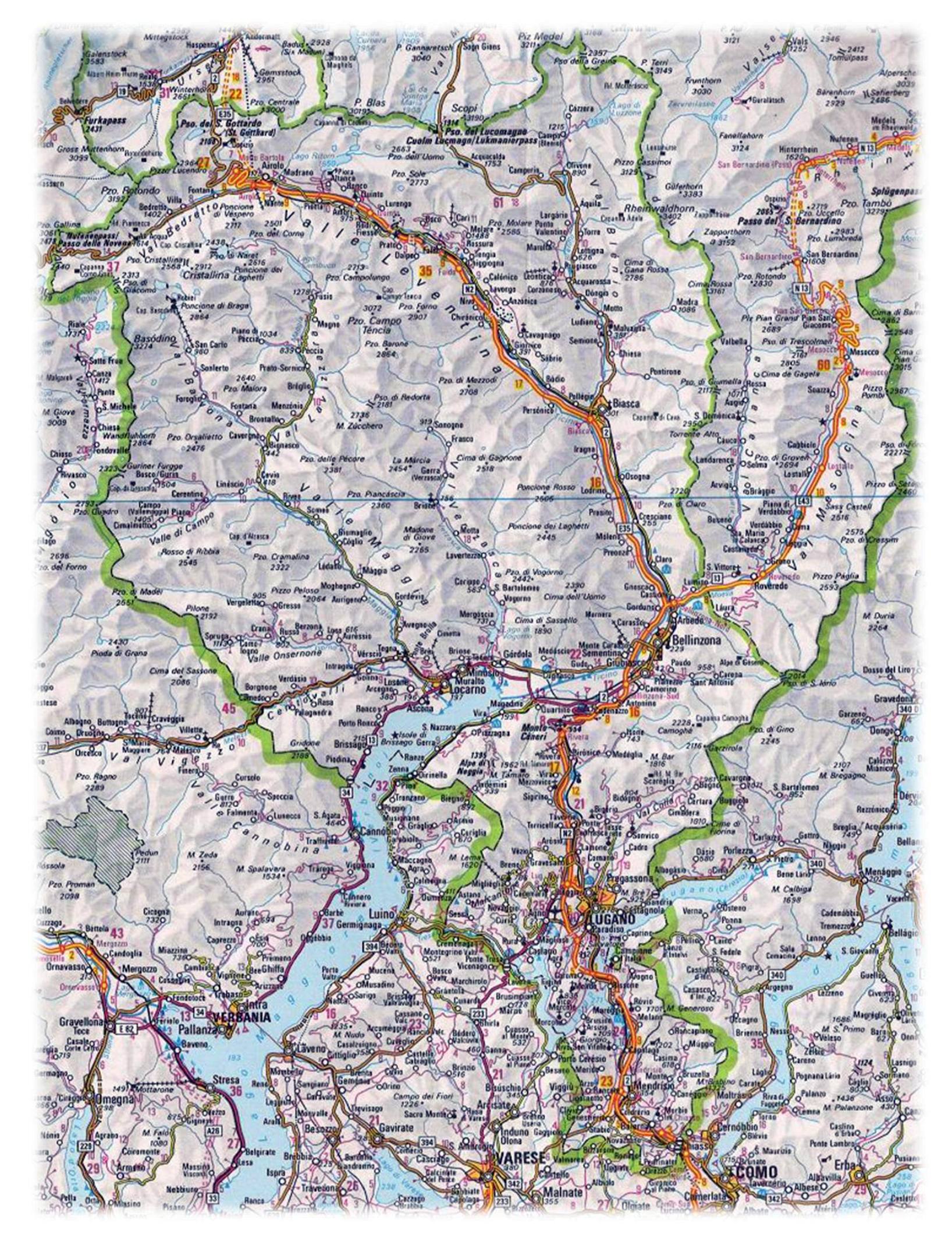 